DATE 05/01/21How am I doing?How am I doing?How am I doing?Area of MathsTeacherMeBuild the 11x table and count in steps of 11 from zeroDo it Build the 11x table and count in steps of 11 from zeroStretch it  Build the 11x table and count in steps of 11 from zeroSolve it Do it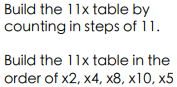 Stretch it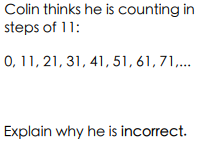 Solve it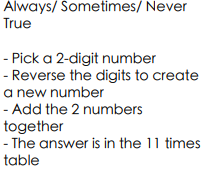 Do itStretch itSolve itDo itStretch itSolve itDo itStretch itSolve itDo ItDo itStretch itSolve itDo itStretch itSolve itDo itStretch itSolve itDo itStretch itSolve itStretch ItDo itStretch itSolve itDo itStretch itSolve itDo itStretch itSolve itDo itStretch itSolve itSolve it